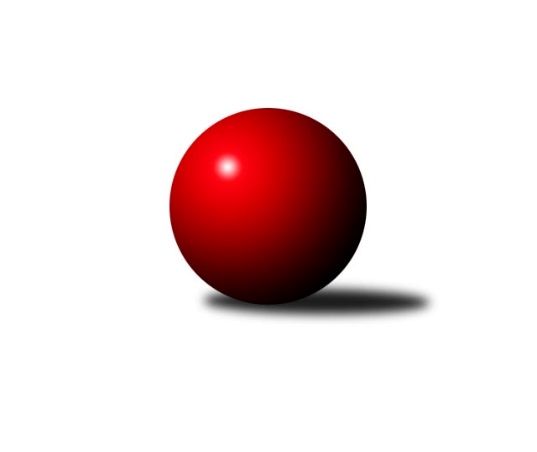 Č.10Ročník 2019/2020	17.5.2024 Krajský přebor KV 2019/2020Statistika 10. kolaTabulka družstev:		družstvo	záp	výh	rem	proh	skore	sety	průměr	body	plné	dorážka	chyby	1.	TJ Jáchymov B	10	8	0	2	102 : 58 	(58.5 : 41.5)	2433	16	1708	725	49.2	2.	TJ Šabina	10	7	1	2	106 : 54 	(66.5 : 37.5)	2515	15	1742	772	44.8	3.	Kuželky Aš B	10	7	0	3	109 : 51 	(63.0 : 35.0)	2534	14	1752	783	40.7	4.	SKK K.Vary B	10	7	0	3	100 : 60 	(50.5 : 37.5)	2479	14	1721	758	43.3	5.	Loko Cheb C	10	6	0	4	83 : 77 	(53.5 : 60.5)	2371	12	1684	688	46.3	6.	Sokol Teplá	10	5	1	4	90 : 70 	(57.0 : 33.0)	2500	11	1728	772	37.9	7.	Slavia K.Vary	10	5	0	5	81 : 79 	(35.0 : 31.0)	2422	10	1694	729	41.8	8.	Slovan KV C	10	4	0	6	64 : 96 	(43.5 : 68.5)	2392	8	1689	703	56	9.	TJ Lomnice B	10	3	1	6	76 : 84 	(42.5 : 51.5)	2495	7	1749	746	48	10.	TJ Lomnice C	10	3	0	7	62 : 98 	(44.5 : 59.5)	2423	6	1699	725	55.3	11.	TJ Lomnice D	10	2	1	7	53 : 107 	(49.0 : 71.0)	2364	5	1669	695	61	12.	Kuželky Aš C	10	1	0	9	34 : 126 	(28.5 : 65.5)	2342	2	1674	668	63.7Tabulka doma:		družstvo	záp	výh	rem	proh	skore	sety	průměr	body	maximum	minimum	1.	TJ Šabina	5	5	0	0	74 : 6 	(42.5 : 7.5)	2473	10	2532	2423	2.	SKK K.Vary B	6	5	0	1	67 : 29 	(33.0 : 23.0)	2557	10	2626	2461	3.	Loko Cheb C	4	4	0	0	48 : 16 	(33.5 : 14.5)	2584	8	2659	2456	4.	Kuželky Aš B	6	4	0	2	63 : 33 	(37.5 : 22.5)	2589	8	2649	2510	5.	TJ Jáchymov B	5	4	0	1	54 : 26 	(33.0 : 17.0)	2435	8	2475	2389	6.	Slavia K.Vary	4	4	0	0	45 : 19 	(14.0 : 4.0)	2575	8	2655	2525	7.	Sokol Teplá	5	3	1	1	48 : 32 	(39.0 : 21.0)	2481	7	2585	2408	8.	TJ Lomnice C	7	3	0	4	52 : 60 	(32.5 : 35.5)	2417	6	2492	2290	9.	TJ Lomnice B	6	2	1	3	50 : 46 	(24.5 : 31.5)	2401	5	2471	2341	10.	TJ Lomnice D	4	2	0	2	34 : 30 	(26.0 : 22.0)	2343	4	2431	2285	11.	Slovan KV C	4	2	0	2	28 : 36 	(20.5 : 25.5)	2503	4	2610	2439	12.	Kuželky Aš C	4	1	0	3	17 : 47 	(8.5 : 23.5)	2374	2	2413	2296Tabulka venku:		družstvo	záp	výh	rem	proh	skore	sety	průměr	body	maximum	minimum	1.	TJ Jáchymov B	5	4	0	1	48 : 32 	(25.5 : 24.5)	2432	8	2492	2350	2.	Kuželky Aš B	4	3	0	1	46 : 18 	(25.5 : 12.5)	2552	6	2672	2452	3.	TJ Šabina	5	2	1	2	32 : 48 	(24.0 : 30.0)	2525	5	2704	2351	4.	Sokol Teplá	5	2	0	3	42 : 38 	(18.0 : 12.0)	2510	4	2610	2429	5.	SKK K.Vary B	4	2	0	2	33 : 31 	(17.5 : 14.5)	2464	4	2505	2407	6.	Slovan KV C	6	2	0	4	36 : 60 	(23.0 : 43.0)	2370	4	2512	2188	7.	Loko Cheb C	6	2	0	4	35 : 61 	(20.0 : 46.0)	2318	4	2436	2225	8.	TJ Lomnice B	4	1	0	3	26 : 38 	(18.0 : 20.0)	2530	2	2565	2482	9.	Slavia K.Vary	6	1	0	5	36 : 60 	(21.0 : 27.0)	2424	2	2591	2148	10.	TJ Lomnice D	6	0	1	5	19 : 77 	(23.0 : 49.0)	2371	1	2465	2281	11.	TJ Lomnice C	3	0	0	3	10 : 38 	(12.0 : 24.0)	2400	0	2463	2339	12.	Kuželky Aš C	6	0	0	6	17 : 79 	(20.0 : 42.0)	2334	0	2448	2233Tabulka podzimní části:		družstvo	záp	výh	rem	proh	skore	sety	průměr	body	doma	venku	1.	TJ Jáchymov B	10	8	0	2	102 : 58 	(58.5 : 41.5)	2433	16 	4 	0 	1 	4 	0 	1	2.	TJ Šabina	10	7	1	2	106 : 54 	(66.5 : 37.5)	2515	15 	5 	0 	0 	2 	1 	2	3.	Kuželky Aš B	10	7	0	3	109 : 51 	(63.0 : 35.0)	2534	14 	4 	0 	2 	3 	0 	1	4.	SKK K.Vary B	10	7	0	3	100 : 60 	(50.5 : 37.5)	2479	14 	5 	0 	1 	2 	0 	2	5.	Loko Cheb C	10	6	0	4	83 : 77 	(53.5 : 60.5)	2371	12 	4 	0 	0 	2 	0 	4	6.	Sokol Teplá	10	5	1	4	90 : 70 	(57.0 : 33.0)	2500	11 	3 	1 	1 	2 	0 	3	7.	Slavia K.Vary	10	5	0	5	81 : 79 	(35.0 : 31.0)	2422	10 	4 	0 	0 	1 	0 	5	8.	Slovan KV C	10	4	0	6	64 : 96 	(43.5 : 68.5)	2392	8 	2 	0 	2 	2 	0 	4	9.	TJ Lomnice B	10	3	1	6	76 : 84 	(42.5 : 51.5)	2495	7 	2 	1 	3 	1 	0 	3	10.	TJ Lomnice C	10	3	0	7	62 : 98 	(44.5 : 59.5)	2423	6 	3 	0 	4 	0 	0 	3	11.	TJ Lomnice D	10	2	1	7	53 : 107 	(49.0 : 71.0)	2364	5 	2 	0 	2 	0 	1 	5	12.	Kuželky Aš C	10	1	0	9	34 : 126 	(28.5 : 65.5)	2342	2 	1 	0 	3 	0 	0 	6Tabulka jarní části:		družstvo	záp	výh	rem	proh	skore	sety	průměr	body	doma	venku	1.	Loko Cheb C	0	0	0	0	0 : 0 	(0.0 : 0.0)	0	0 	0 	0 	0 	0 	0 	0 	2.	TJ Jáchymov B	0	0	0	0	0 : 0 	(0.0 : 0.0)	0	0 	0 	0 	0 	0 	0 	0 	3.	Kuželky Aš C	0	0	0	0	0 : 0 	(0.0 : 0.0)	0	0 	0 	0 	0 	0 	0 	0 	4.	Slovan KV C	0	0	0	0	0 : 0 	(0.0 : 0.0)	0	0 	0 	0 	0 	0 	0 	0 	5.	Slavia K.Vary	0	0	0	0	0 : 0 	(0.0 : 0.0)	0	0 	0 	0 	0 	0 	0 	0 	6.	TJ Šabina	0	0	0	0	0 : 0 	(0.0 : 0.0)	0	0 	0 	0 	0 	0 	0 	0 	7.	TJ Lomnice D	0	0	0	0	0 : 0 	(0.0 : 0.0)	0	0 	0 	0 	0 	0 	0 	0 	8.	TJ Lomnice B	0	0	0	0	0 : 0 	(0.0 : 0.0)	0	0 	0 	0 	0 	0 	0 	0 	9.	SKK K.Vary B	0	0	0	0	0 : 0 	(0.0 : 0.0)	0	0 	0 	0 	0 	0 	0 	0 	10.	TJ Lomnice C	0	0	0	0	0 : 0 	(0.0 : 0.0)	0	0 	0 	0 	0 	0 	0 	0 	11.	Kuželky Aš B	0	0	0	0	0 : 0 	(0.0 : 0.0)	0	0 	0 	0 	0 	0 	0 	0 	12.	Sokol Teplá	0	0	0	0	0 : 0 	(0.0 : 0.0)	0	0 	0 	0 	0 	0 	0 	0 Zisk bodů pro družstvo:		jméno hráče	družstvo	body	zápasy	v %	dílčí body	sety	v %	1.	Stanislav Pelc 	TJ Jáchymov B 	18	/	10	(90%)		/		(%)	2.	Zdeněk Chvátal 	TJ Lomnice B 	16	/	9	(89%)		/		(%)	3.	Ondřej Černohous 	Slavia K.Vary 	15	/	10	(75%)		/		(%)	4.	Miroslava Boková 	Sokol Teplá 	14	/	8	(88%)		/		(%)	5.	Vítězslav Vodehnal 	SKK K.Vary B  	14	/	8	(88%)		/		(%)	6.	Pavel Boháč 	SKK K.Vary B  	14	/	9	(78%)		/		(%)	7.	Martina Pospíšilová 	Kuželky Aš B 	14	/	9	(78%)		/		(%)	8.	Václav Zeman 	SKK K.Vary B  	14	/	9	(78%)		/		(%)	9.	Jozef Vaško 	Slavia K.Vary 	14	/	9	(78%)		/		(%)	10.	Miroslav Pešťák 	Sokol Teplá 	14	/	10	(70%)		/		(%)	11.	Dagmar Jedličková 	Kuželky Aš B 	14	/	10	(70%)		/		(%)	12.	Vladimír Maxa 	TJ Jáchymov B 	14	/	10	(70%)		/		(%)	13.	Václav Veselý 	Kuželky Aš B 	14	/	10	(70%)		/		(%)	14.	Radek Cimbala 	Slavia K.Vary 	14	/	10	(70%)		/		(%)	15.	Ladislav Martínek 	TJ Jáchymov B 	12	/	7	(86%)		/		(%)	16.	Václav Mašek 	Kuželky Aš B 	12	/	8	(75%)		/		(%)	17.	Jaromír Černý 	TJ Šabina  	12	/	10	(60%)		/		(%)	18.	Eva Nováčková 	Loko Cheb C 	12	/	10	(60%)		/		(%)	19.	Jiří Velek 	Sokol Teplá 	12	/	10	(60%)		/		(%)	20.	Luděk Kratochvíl 	Kuželky Aš B 	11	/	9	(61%)		/		(%)	21.	Martina Sobotková 	SKK K.Vary B  	11	/	10	(55%)		/		(%)	22.	Jiří Nováček 	Loko Cheb C 	10	/	5	(100%)		/		(%)	23.	Jaromír Valenta 	Sokol Teplá 	10	/	5	(100%)		/		(%)	24.	Kateřina Klierová 	TJ Lomnice D 	10	/	6	(83%)		/		(%)	25.	Tomáš Seidl 	TJ Šabina  	10	/	6	(83%)		/		(%)	26.	Miroslava Poláčková 	Sokol Teplá 	10	/	6	(83%)		/		(%)	27.	Eduard Seidl 	TJ Šabina  	10	/	7	(71%)		/		(%)	28.	Michaela Heidlerová 	TJ Lomnice D 	10	/	7	(71%)		/		(%)	29.	Marek Zvěřina 	TJ Šabina  	10	/	8	(63%)		/		(%)	30.	Marcel Toužimský 	Slovan KV C 	10	/	8	(63%)		/		(%)	31.	Bohumil Vyleťal 	Loko Cheb C 	10	/	8	(63%)		/		(%)	32.	Miroslav Handšuh 	Slovan KV C 	10	/	8	(63%)		/		(%)	33.	Radek Cholopov 	TJ Lomnice B 	10	/	8	(63%)		/		(%)	34.	Miroslav Budil 	Loko Cheb C 	10	/	9	(56%)		/		(%)	35.	František Seidl 	TJ Šabina  	10	/	9	(56%)		/		(%)	36.	Pavlína Stašová 	Slovan KV C 	10	/	9	(56%)		/		(%)	37.	Jiří Šeda 	TJ Jáchymov B 	10	/	9	(56%)		/		(%)	38.	Jiří Flejšar 	TJ Lomnice C 	10	/	10	(50%)		/		(%)	39.	Martin Mojžíš 	Slavia K.Vary 	10	/	10	(50%)		/		(%)	40.	Bronislava Hánělová 	SKK K.Vary B  	9	/	9	(50%)		/		(%)	41.	Pavel Kučera 	TJ Šabina  	8	/	6	(67%)		/		(%)	42.	Jiří Šafr 	Slovan KV C 	8	/	7	(57%)		/		(%)	43.	Václav Vieweg 	Kuželky Aš B 	8	/	7	(57%)		/		(%)	44.	Jiří Beneš ml.	TJ Šabina  	8	/	7	(57%)		/		(%)	45.	Lubomír Hromada 	TJ Lomnice C 	8	/	8	(50%)		/		(%)	46.	Tereza Štursová 	TJ Lomnice B 	8	/	8	(50%)		/		(%)	47.	Petr Lidmila 	TJ Lomnice C 	8	/	9	(44%)		/		(%)	48.	Ota Maršát ml.	Kuželky Aš C 	8	/	9	(44%)		/		(%)	49.	Luboš Axamský 	Sokol Teplá 	8	/	10	(40%)		/		(%)	50.	Radek Plechatý 	TJ Lomnice D 	8	/	10	(40%)		/		(%)	51.	Jana Hamrová 	Loko Cheb C 	7	/	10	(35%)		/		(%)	52.	Vladimír Míšanek 	Kuželky Aš C 	7	/	10	(35%)		/		(%)	53.	Lucie Vajdíková 	TJ Lomnice B 	6	/	4	(75%)		/		(%)	54.	Petr Janda 	TJ Lomnice C 	6	/	6	(50%)		/		(%)	55.	Věra Martincová 	TJ Lomnice B 	6	/	7	(43%)		/		(%)	56.	Vladislav Urban 	Kuželky Aš B 	6	/	7	(43%)		/		(%)	57.	Pavel Přerost 	TJ Lomnice B 	6	/	7	(43%)		/		(%)	58.	Zuzana Kožíšková 	TJ Lomnice B 	6	/	8	(38%)		/		(%)	59.	Vladimír Lukeš 	TJ Jáchymov B 	6	/	9	(33%)		/		(%)	60.	Růžena Kovačíková 	TJ Lomnice C 	6	/	10	(30%)		/		(%)	61.	Pavel Pokorný 	Loko Cheb C 	6	/	10	(30%)		/		(%)	62.	Ota Laudát 	Kuželky Aš C 	6	/	10	(30%)		/		(%)	63.	Lucie Maněnová 	TJ Lomnice D 	5	/	9	(28%)		/		(%)	64.	Ivan Žaloudík 	SKK K.Vary B  	4	/	2	(100%)		/		(%)	65.	Monika Maněnová 	TJ Lomnice C 	4	/	4	(50%)		/		(%)	66.	Luděk Stříž 	Slovan KV C 	4	/	4	(50%)		/		(%)	67.	Václav Čechura 	SKK K.Vary B  	4	/	4	(50%)		/		(%)	68.	Gerhard Brandl 	TJ Šabina  	4	/	5	(40%)		/		(%)	69.	Albert Kupčík 	TJ Lomnice C 	4	/	5	(40%)		/		(%)	70.	Vlastimil Čegan 	TJ Jáchymov B 	4	/	6	(33%)		/		(%)	71.	Štefan Mrenica 	TJ Jáchymov B 	4	/	6	(33%)		/		(%)	72.	Rudolf Štěpanovský 	TJ Lomnice B 	4	/	6	(33%)		/		(%)	73.	Petr Málek 	Loko Cheb C 	4	/	7	(29%)		/		(%)	74.	Josef Zvěřina 	TJ Lomnice D 	4	/	8	(25%)		/		(%)	75.	Jaroslava Chlupová 	Slovan KV C 	4	/	8	(25%)		/		(%)	76.	Vladimír Černohous 	Slavia K.Vary 	4	/	8	(25%)		/		(%)	77.	Štefan Cimbala 	Slavia K.Vary 	4	/	10	(20%)		/		(%)	78.	Jitka Laudátová 	Kuželky Aš C 	3	/	9	(17%)		/		(%)	79.	Daniel Furch 	TJ Lomnice C 	2	/	1	(100%)		/		(%)	80.	Blanka Pešková 	SKK K.Vary B  	2	/	1	(100%)		/		(%)	81.	Miroslav Vlček 	TJ Jáchymov B 	2	/	2	(50%)		/		(%)	82.	Jiří Beneš 	TJ Šabina  	2	/	2	(50%)		/		(%)	83.	Jiří Gabriško 	SKK K.Vary B  	2	/	2	(50%)		/		(%)	84.	František Repčík 	Kuželky Aš C 	2	/	3	(33%)		/		(%)	85.	Jaroslav Bendák 	TJ Lomnice C 	2	/	3	(33%)		/		(%)	86.	Jan Mandák 	Sokol Teplá 	2	/	6	(17%)		/		(%)	87.	Vladimír Veselý ml.	Kuželky Aš C 	2	/	7	(14%)		/		(%)	88.	Michaela Čejková 	Slovan KV C 	2	/	7	(14%)		/		(%)	89.	Hanuš Slavík 	TJ Lomnice D 	2	/	8	(13%)		/		(%)	90.	Libuše Korbelová 	TJ Lomnice D 	2	/	9	(11%)		/		(%)	91.	Jiří Plavec 	Kuželky Aš C 	2	/	9	(11%)		/		(%)	92.	Daniel Hussar 	Loko Cheb C 	0	/	1	(0%)		/		(%)	93.	Ludvík Maňák 	TJ Lomnice D 	0	/	1	(0%)		/		(%)	94.	Rudolf Schimmer 	TJ Lomnice C 	0	/	1	(0%)		/		(%)	95.	Iva Knesplová Koubková 	TJ Lomnice C 	0	/	1	(0%)		/		(%)	96.	Lucie Kožíšková 	TJ Lomnice B 	0	/	1	(0%)		/		(%)	97.	Vladimír Štýber 	Slovan KV C 	0	/	1	(0%)		/		(%)	98.	Luboš Kožíšek 	TJ Lomnice C 	0	/	1	(0%)		/		(%)	99.	Ivona Mašková 	Kuželky Aš C 	0	/	1	(0%)		/		(%)	100.	Václav Basl 	TJ Lomnice D 	0	/	1	(0%)		/		(%)	101.	Silva Čedíková 	TJ Lomnice D 	0	/	1	(0%)		/		(%)	102.	Zdeněk Chmel 	Slavia K.Vary 	0	/	2	(0%)		/		(%)	103.	Ladislav Urban 	SKK K.Vary B  	0	/	4	(0%)		/		(%)	104.	Rostislav Milota 	Sokol Teplá 	0	/	5	(0%)		/		(%)	105.	Zdeňka Zmeškalová 	Slovan KV C 	0	/	7	(0%)		/		(%)Průměry na kuželnách:		kuželna	průměr	plné	dorážka	chyby	výkon na hráče	1.	Lokomotiva Cheb, 1-2	2534	1751	782	33.9	(422.4)	2.	Karlovy Vary, 1-4	2524	1762	761	47.2	(420.7)	3.	Kuželky Aš, 1-4	2495	1729	766	49.7	(416.0)	4.	Sokol Teplá, 1-4	2454	1698	755	40.9	(409.0)	5.	Jáchymov, 1-2	2401	1698	702	48.7	(400.2)	6.	Lomnice, 1-4	2389	1684	704	55.4	(398.2)	7.	TJ Šabina, 1-2	2385	1689	696	51.6	(397.6)Nejlepší výkony na kuželnách:Lokomotiva Cheb, 1-2Loko Cheb C	2659	6. kolo	Miroslav Budil 	Loko Cheb C	505	6. koloLoko Cheb C	2658	8. kolo	Miroslav Budil 	Loko Cheb C	495	8. koloLoko Cheb C	2564	3. kolo	Jiří Nováček 	Loko Cheb C	483	8. koloTJ Lomnice B	2520	3. kolo	Jiří Nováček 	Loko Cheb C	483	6. koloSlovan KV C	2492	8. kolo	Bohumil Vyleťal 	Loko Cheb C	463	8. koloSlavia K.Vary	2481	6. kolo	Jiří Nováček 	Loko Cheb C	461	3. koloLoko Cheb C	2456	1. kolo	Miroslav Handšuh 	Slovan KV C	453	8. koloSKK K.Vary B 	2443	1. kolo	Miroslav Budil 	Loko Cheb C	453	3. kolo		. kolo	Lucie Vajdíková 	TJ Lomnice B	447	3. kolo		. kolo	Miroslav Budil 	Loko Cheb C	446	1. koloKarlovy Vary, 1-4Slavia K.Vary	2655	2. kolo	Martin Mojžíš 	Slavia K.Vary	510	2. koloSKK K.Vary B 	2626	5. kolo	Ivan Žaloudík 	SKK K.Vary B 	480	2. koloSKK K.Vary B 	2620	2. kolo	Marcel Toužimský 	Slovan KV C	477	1. koloSokol Teplá	2610	9. kolo	Miroslav Handšuh 	Slovan KV C	474	1. koloSokol Teplá	2610	2. kolo	Václav Zeman 	SKK K.Vary B 	470	6. koloSlovan KV C	2610	1. kolo	Michaela Heidlerová 	TJ Lomnice D	467	2. koloSlavia K.Vary	2591	3. kolo	Pavel Boháč 	SKK K.Vary B 	466	5. koloSKK K.Vary B 	2579	6. kolo	Martin Mojžíš 	Slavia K.Vary	464	3. koloKuželky Aš B	2579	6. kolo	Martina Pospíšilová 	Kuželky Aš B	461	6. koloSKK K.Vary B 	2576	4. kolo	Jaromír Valenta 	Sokol Teplá	461	9. koloKuželky Aš, 1-4TJ Šabina 	2704	7. kolo	Martina Pospíšilová 	Kuželky Aš B	492	7. koloKuželky Aš B	2672	1. kolo	Marcel Toužimský 	Slovan KV C	483	4. koloKuželky Aš B	2649	7. kolo	Martina Pospíšilová 	Kuželky Aš B	481	8. koloKuželky Aš B	2632	8. kolo	Tomáš Seidl 	TJ Šabina 	477	7. koloKuželky Aš B	2607	10. kolo	Martin Mojžíš 	Slavia K.Vary	474	10. koloKuželky Aš B	2578	2. kolo	Pavel Kučera 	TJ Šabina 	474	7. koloKuželky Aš B	2559	5. kolo	Martina Pospíšilová 	Kuželky Aš B	470	5. koloSlovan KV C	2512	4. kolo	Václav Vieweg 	Kuželky Aš B	470	10. koloKuželky Aš B	2510	4. kolo	Václav Veselý 	Kuželky Aš B	469	8. koloTJ Lomnice B	2482	8. kolo	Jozef Vaško 	Slavia K.Vary	468	10. koloSokol Teplá, 1-4Sokol Teplá	2585	8. kolo	Jaromír Valenta 	Sokol Teplá	462	8. koloSokol Teplá	2522	6. kolo	Jiří Velek 	Sokol Teplá	452	8. koloKuželky Aš B	2505	3. kolo	Miroslava Boková 	Sokol Teplá	446	6. koloSokol Teplá	2474	3. kolo	Miroslav Pešťák 	Sokol Teplá	443	3. koloTJ Šabina 	2442	4. kolo	Vladimír Maxa 	TJ Jáchymov B	441	6. koloTJ Jáchymov B	2435	6. kolo	Stanislav Pelc 	TJ Jáchymov B	440	6. koloSokol Teplá	2416	4. kolo	Jaromír Valenta 	Sokol Teplá	436	3. koloSokol Teplá	2408	10. kolo	Václav Vieweg 	Kuželky Aš B	435	3. koloTJ Lomnice D	2389	8. kolo	Miroslav Pešťák 	Sokol Teplá	429	4. koloKuželky Aš C	2365	10. kolo	Luděk Kratochvíl 	Kuželky Aš B	429	3. koloJáchymov, 1-2TJ Jáchymov B	2475	5. kolo	Martina Pospíšilová 	Kuželky Aš B	457	9. koloTJ Jáchymov B	2457	4. kolo	Stanislav Pelc 	TJ Jáchymov B	447	5. koloKuželky Aš B	2452	9. kolo	Pavlína Stašová 	Slovan KV C	437	2. koloSlavia K.Vary	2446	4. kolo	Stanislav Pelc 	TJ Jáchymov B	436	2. koloTJ Jáchymov B	2444	2. kolo	Stanislav Pelc 	TJ Jáchymov B	431	9. koloTJ Jáchymov B	2408	7. kolo	Radek Cimbala 	Slavia K.Vary	431	4. koloTJ Lomnice C	2399	7. kolo	Vladimír Maxa 	TJ Jáchymov B	428	2. koloTJ Jáchymov B	2389	9. kolo	Štefan Mrenica 	TJ Jáchymov B	425	4. koloLoko Cheb C	2353	5. kolo	Vladimír Maxa 	TJ Jáchymov B	425	5. koloSlovan KV C	2188	2. kolo	Jozef Vaško 	Slavia K.Vary	422	4. koloLomnice, 1-4TJ Lomnice B	2565	6. kolo	Miroslav Handšuh 	Slovan KV C	469	10. koloTJ Šabina 	2557	9. kolo	Tereza Štursová 	TJ Lomnice B	468	5. koloSlovan KV C	2507	10. kolo	Marcel Toužimský 	Slovan KV C	467	10. koloTJ Lomnice C	2492	8. kolo	Ivan Žaloudík 	SKK K.Vary B 	465	3. koloSKK K.Vary B 	2480	3. kolo	Věra Martincová 	TJ Lomnice B	464	6. koloTJ Lomnice C	2476	2. kolo	Eduard Seidl 	TJ Šabina 	461	9. koloTJ Lomnice B	2471	5. kolo	Tereza Štursová 	TJ Lomnice B	460	9. koloSokol Teplá	2463	5. kolo	Lubomír Hromada 	TJ Lomnice C	452	3. koloTJ Lomnice C	2458	10. kolo	Rudolf Schimmer 	TJ Lomnice C	452	10. koloTJ Lomnice B	2455	9. kolo	Luboš Axamský 	Sokol Teplá	451	1. koloTJ Šabina, 1-2TJ Šabina 	2532	3. kolo	Tomáš Seidl 	TJ Šabina 	461	3. koloTJ Šabina 	2489	8. kolo	Radek Cimbala 	Slavia K.Vary	448	1. koloTJ Šabina 	2486	10. kolo	Eduard Seidl 	TJ Šabina 	442	8. koloTJ Šabina 	2433	6. kolo	Tomáš Seidl 	TJ Šabina 	436	8. koloTJ Šabina 	2423	1. kolo	Eduard Seidl 	TJ Šabina 	433	3. koloSlavia K.Vary	2402	1. kolo	Jaromír Černý 	TJ Šabina 	430	3. koloKuželky Aš C	2334	8. kolo	Jaromír Černý 	TJ Šabina 	429	1. koloTJ Lomnice D	2281	3. kolo	Gerhard Brandl 	TJ Šabina 	426	10. koloSlovan KV C	2253	6. kolo	Jiří Beneš ml.	TJ Šabina 	425	6. koloLoko Cheb C	2225	10. kolo	Jiří Beneš ml.	TJ Šabina 	421	10. koloČetnost výsledků:	9.0 : 7.0	1x	8.0 : 8.0	2x	6.0 : 10.0	9x	4.0 : 12.0	5x	2.0 : 14.0	3x	16.0 : 0.0	4x	15.0 : 1.0	2x	14.0 : 2.0	7x	12.0 : 4.0	16x	11.0 : 5.0	1x	10.0 : 6.0	8x	0.0 : 16.0	2x